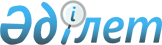 "Қазақстан Республикасы Президентінің 2001 жылғы 5 шілдедегі № 648 және 2008 жылғы 21 сәуірдегі № 573 жарлықтарына өзгерістер енгізу туралы" Қазақстан Республикасы Президенті Жарлығының жобасы туралыҚазақстан Республикасы Үкіметінің 2010 жылғы 3 маусымдағы № 506 Қаулысы

      Қазақстан Республикасының Үкіметі ҚАУЛЫ ЕТЕДІ:

      "Қазақстан Республикасы Президентінің 2001 жылғы 5 шілдедегі № 648 және 2008 жылғы 21 сәуірдегі № 573 жарлықтарына өзгерістер енгізу туралы" Қазақстан Республикасы Президенті Жарлығының жобасы Қазақстан Республикасы Президентінің қарауына енгізілсін.      Қазақстан Республикасының

      Премьер-Министрі                                   К. Мәсімов Қазақстан Республикасы Президентінің Жарлығы Қазақстан Республикасы Президентінің 2001 жылғы 5 шілдедегі №

648 және 2008 жылғы 21 сәуірдегі № 573 жарлықтарына

өзгерістер енгізу туралы      ҚАУЛЫ ЕТЕМІН:

      1. Қазақстан Республикасы Президентінің мынадай жарлықтарына мынадай өзгерістер енгізілсін:

      1) "Жекелеген мемлекеттік жоғары оқу орындарына ерекше мәртебе беру туралы" Қазақстан Республикасы Президентінің 2001 жылғы 5 шілдедегі № 648 Жарлығына (Қазақстан Республикасының ПҮАЖ-ы, 2001 ж., № 27, 331-құжат; 2003 ж., № 39, 397-құжат; 2006 ж., № 26, 265-құжат):

      1-тармақтың 8) тармақшасы мынадай редакцияда жазылсын:

      "8) Қазақ ұлттық өнер университетіне;";

      2) "Бірінші басшыларын Қазақстан Республикасының Президенті қызметке тағайындайтын және қызметтен босататын мемлекеттік жоғары оқу орындарының мәселелері туралы" Қазақстан Республикасы Президентінің 2008 жылғы 21 сәуірдегі № 573 Жарлығына (Қазақстан Республикасының ПҮАЖ-ы, 2008 ж., № 19, 166-құжат):

      жоғарыда аталған Жарлықпен бекітілген бірінші басшыларын Қазақстан Республикасының Президенті қызметке тағайындайтын және қызметтен босататын мемлекеттік жоғары оқу орындарының тізбесінде:

      реттік нөмірі 7-жол мынадай редакцияда жазылсын:

      "7. Қазақ ұлттық өнер университеті".

      2. Осы Жарлық қол қойылған күнінен бастап қолданысқа енгізіледі.      Қазақстан Республикасының

      Президенті                                       Н. Назарбаев
					© 2012. Қазақстан Республикасы Әділет министрлігінің «Қазақстан Республикасының Заңнама және құқықтық ақпарат институты» ШЖҚ РМК
				